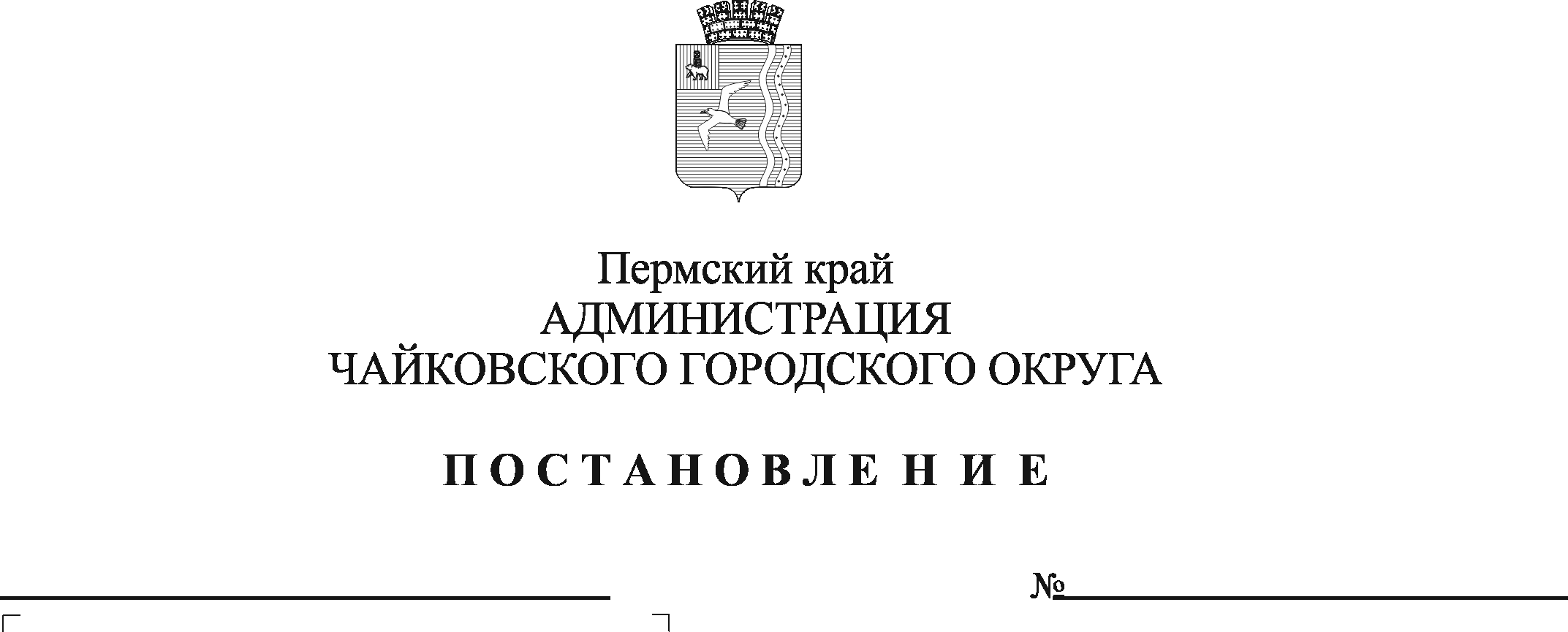 На основании статьи 179 Бюджетного кодекса Российской Федерации, Федерального закона от 6 октября 2003 г. № 131-ФЗ «Об общих принципах организации местного самоуправления в Российской Федерации», Устава Чайковского городского округаПОСТАНОВЛЯЮ: Утвердить прилагаемые изменения, которые вносятся в муниципальную программу «Обеспечение жильем жителей Чайковского городского округа», утвержденную постановлением администрации города Чайковского Пермского края от 21 января 2019 г. № 11/1 (в редакции постановлений от 04.04.2019 № 756, от 12.07.2019 № 1257, от 06.04.2020 № 376, от 24.02.2021 № 160, от 07.06.2021 № 545, от 13.09.2021 № 964). Опубликовать постановление в газете «Огни Камы» и разместить на официальном сайте администрации Чайковского городского округа. Постановление вступает в силу после его официального опубликования.Глава городского округа –глава администрации Чайковского городского округа			   	                       Ю.Г. ВостриковУТВЕРЖДЕНЫ постановлением администрации Чайковского городского округа от ___________ № ___________Изменения, которые вносятся в муниципальную программу «Обеспечение жильем жителей Чайковского городского округа», утвержденную постановлением администрации города Чайковского от 21 января 2019 г. № 11/1В Паспорте муниципальной Программы «Обеспечение жильем жителей Чайковского городского округа» позиции: изложить в новой редакции: 2. В паспорте Подпрограммы 1 «Обеспечение жильем граждан» позиции: изложить в новой редакции: В паспорте Подпрограммы 2 «Обеспечение реализации муниципальной программы» позицию: изложить в новой редакции: . Приложение 3 к муниципальной программе «Обеспечение жильем жителей Чайковского городского округа» изложить в новой редакции: Приложение 3к муниципальной программе «Обеспечение жильем жителей Чайковского городского округа»Сводные финансовые затраты и показатели результативности выполнения муниципальной программы«Обеспечение жильем жителей Чайковского городского округа»Объемы бюджетных ассигнованийОбъем бюджетных ассигнований на реализацию программы составляет 1 405 977,081 тыс. руб., в том числе за счет средств местного бюджета 60 620,169 тыс. руб., за счет средств краевого бюджета 511 801,503 тыс. руб., за счет средств федерального бюджета 83 442,689 тыс. руб., за счет средств фонда 750 112,720 тыс. руб.Объем бюджетных ассигнований на реализацию программы по годам составляет:2019 год – 270 457,689 тыс. руб.,2020 год – 253 382,129 тыс. руб., 2021 год – 443 069,696 тыс. руб., 2022 год – 174 935,415 тыс. руб.2023 год – 264 132,152 тыс. руб.Объемы бюджетных ассигнованийЗадачи подпрограммы Предоставление социальных выплат на приобретение (строительство) жильяОбъемы бюджетных ассигнованийОбъем бюджетных ассигнований на реализацию программы составляет 1 404 468,381 тыс. руб., в том числе за счет средств местного бюджета 60 620,169 тыс. руб., за счет средств краевого бюджета 510 292,803 тыс. руб., за счет средств федерального бюджета 83 442,689 тыс. руб., за счет средств фонда 750 112,720 тыс. руб.Объем бюджетных ассигнований на реализацию подпрограммы по годам составляет:2019 год – 270 226,089 тыс. руб.,2020 год – 253 063,229 тыс. руб., 2021 год – 442 718,696 тыс. руб., 2022 год  - 174 683,415 тыс. руб.,2023 год – 263 776,952 тыс. руб.Задачи подпрограммыПредоставление социальных выплат на приобретение (строительство) жилья, приобретение (строительство) жилья Объемы бюджетных ассигнованийОбъемы бюджетных ассигнованийОбъем бюджетных ассигнований на реализацию подпрограммы за счет средств краевого бюджета составляет 1 508,700 тыс. руб., в том числе по годам: на 2019 год – 231,600 тыс. руб.;на 2020 год – 318,900 тыс. руб.;на 2021 год – 351,000 тыс. руб. (прогноз); на 2022 год – 252,000 тыс. руб. (прогноз); на 2023 год – 355,200 тыс. руб. (прогноз).Объемы бюджетных ассигнованийНаименование  задачи, мероприятийИсполнительИсточник финансированияОбъем финансирования (тыс. руб.)Объем финансирования (тыс. руб.)Объем финансирования (тыс. руб.)Объем финансирования (тыс. руб.)Объем финансирования (тыс. руб.)Объем финансирования (тыс. руб.)Показатели результативности выполнения программыПоказатели результативности выполнения программыПоказатели результативности выполнения программыПоказатели результативности выполнения программыПоказатели результативности выполнения программыПоказатели результативности выполнения программыПоказатели результативности выполнения программыПоказатели результативности выполнения программыНаименование  задачи, мероприятийИсполнительИсточник финансированияВсегов том числев том числев том числев том числев том числеНаименование показателяЕд. изм.Базовое значениеПланПланПланПланПланНаименование  задачи, мероприятийИсполнительИсточник финансированияВсего2019 г.2020 г.2021 г.2022 г.2023 г.Наименование показателяЕд. изм.Базовое значение2019 г.2020 г.2021 г.2022 г.2023 г.1234567891011121314151617Подпрограмма 1. «Обеспечение жильем граждан»Подпрограмма 1. «Обеспечение жильем граждан»Подпрограмма 1. «Обеспечение жильем граждан»Подпрограмма 1. «Обеспечение жильем граждан»Подпрограмма 1. «Обеспечение жильем граждан»Подпрограмма 1. «Обеспечение жильем граждан»Подпрограмма 1. «Обеспечение жильем граждан»Подпрограмма 1. «Обеспечение жильем граждан»Подпрограмма 1. «Обеспечение жильем граждан»Подпрограмма 1. «Обеспечение жильем граждан»Подпрограмма 1. «Обеспечение жильем граждан»Подпрограмма 1. «Обеспечение жильем граждан»Подпрограмма 1. «Обеспечение жильем граждан»Подпрограмма 1. «Обеспечение жильем граждан»Подпрограмма 1. «Обеспечение жильем граждан»Подпрограмма 1. «Обеспечение жильем граждан»Подпрограмма 1. «Обеспечение жильем граждан»Цель Подпрограммы 1. Обеспечение доступности приобретения жилья для отдельных категорий гражданЦель Подпрограммы 1. Обеспечение доступности приобретения жилья для отдельных категорий гражданЦель Подпрограммы 1. Обеспечение доступности приобретения жилья для отдельных категорий гражданЦель Подпрограммы 1. Обеспечение доступности приобретения жилья для отдельных категорий гражданЦель Подпрограммы 1. Обеспечение доступности приобретения жилья для отдельных категорий гражданЦель Подпрограммы 1. Обеспечение доступности приобретения жилья для отдельных категорий гражданЦель Подпрограммы 1. Обеспечение доступности приобретения жилья для отдельных категорий гражданЦель Подпрограммы 1. Обеспечение доступности приобретения жилья для отдельных категорий гражданЦель Подпрограммы 1. Обеспечение доступности приобретения жилья для отдельных категорий гражданЦель Подпрограммы 1. Обеспечение доступности приобретения жилья для отдельных категорий гражданЦель Подпрограммы 1. Обеспечение доступности приобретения жилья для отдельных категорий гражданЦель Подпрограммы 1. Обеспечение доступности приобретения жилья для отдельных категорий гражданЦель Подпрограммы 1. Обеспечение доступности приобретения жилья для отдельных категорий гражданЦель Подпрограммы 1. Обеспечение доступности приобретения жилья для отдельных категорий гражданЦель Подпрограммы 1. Обеспечение доступности приобретения жилья для отдельных категорий гражданЦель Подпрограммы 1. Обеспечение доступности приобретения жилья для отдельных категорий гражданЦель Подпрограммы 1. Обеспечение доступности приобретения жилья для отдельных категорий гражданЗадача 1 Предоставление социальных выплат на приобретение (строительство) жилья, приобретение (строительство) жильяЗадача 1 Предоставление социальных выплат на приобретение (строительство) жилья, приобретение (строительство) жильяЗадача 1 Предоставление социальных выплат на приобретение (строительство) жилья, приобретение (строительство) жильяЗадача 1 Предоставление социальных выплат на приобретение (строительство) жилья, приобретение (строительство) жильяЗадача 1 Предоставление социальных выплат на приобретение (строительство) жилья, приобретение (строительство) жильяЗадача 1 Предоставление социальных выплат на приобретение (строительство) жилья, приобретение (строительство) жильяЗадача 1 Предоставление социальных выплат на приобретение (строительство) жилья, приобретение (строительство) жильяЗадача 1 Предоставление социальных выплат на приобретение (строительство) жилья, приобретение (строительство) жильяЗадача 1 Предоставление социальных выплат на приобретение (строительство) жилья, приобретение (строительство) жильяЗадача 1 Предоставление социальных выплат на приобретение (строительство) жилья, приобретение (строительство) жильяЗадача 1 Предоставление социальных выплат на приобретение (строительство) жилья, приобретение (строительство) жильяЗадача 1 Предоставление социальных выплат на приобретение (строительство) жилья, приобретение (строительство) жильяЗадача 1 Предоставление социальных выплат на приобретение (строительство) жилья, приобретение (строительство) жильяЗадача 1 Предоставление социальных выплат на приобретение (строительство) жилья, приобретение (строительство) жильяЗадача 1 Предоставление социальных выплат на приобретение (строительство) жилья, приобретение (строительство) жильяЗадача 1 Предоставление социальных выплат на приобретение (строительство) жилья, приобретение (строительство) жильяЗадача 1 Предоставление социальных выплат на приобретение (строительство) жилья, приобретение (строительство) жилья1.1.1. Предоставление социальных выплат молодым семьямУправление ЗИОФедеральный бюджет22 049,6672 096,01018 035,1041918,553по мере поступленияпо мере поступленияКоличество свидетельств свидетельство2117153183001.1.1. Предоставление социальных выплат молодым семьямУправление ЗИОКраевой бюджет213 166,34930 506,30237 416,9257261,34643990,88943990,889Количество свидетельств свидетельство2117153183001.1.1. Предоставление социальных выплат молодым семьямУправление ЗИОМестный бюджет14 894,3313 356,1455 964,1175 574,069по мере поступленияпо мере поступленияКоличество свидетельств свидетельство2117153183001.1.2. Предоставление субсидий по жилищным сертификатам ветеранам, инвалидамУправление ЗИОФедеральный бюджет30 173,54410 077,6429 356,25610739,646По мере поступленияПо мере поступленияКоличество сертификатов сертификат612129001.1.3. Предоставление субсидий по краевым жилищным сертификатам реабилитированным лицамУправление ЗИО Краевой бюджет3 600,4620По мере поступления1 638,054По мере поступления1 962,408Количество сертификатов сертификат1001011.1.4. Строительство и приобретение жилых помещений для формирования специализированного жилищного фондаУправление ЗИОФедеральный бюджет38 438,4730,0000,0008 363,6599 666,90520 407,909Количество жилых помещенийЖилое помещение1428222525271.1.4. Строительство и приобретение жилых помещений для формирования специализированного жилищного фондаУправление ЗИОКраевой бюджет159 777,62239 629,73132 737,13932 496,47931 193,23323 721,0402525271.1.5. Предоставление социальных выплат на строительство (приобретение) жилья гражданам, проживающим на сельских территорияхУправление ЗИОФедеральный бюджет3 406,17602 252,731485,246668,1990Количество семей граждан, улучшивших жилищные условияЕд.1031101.1.5. Предоставление социальных выплат на строительство (приобретение) жилья гражданам, проживающим на сельских территорияхУправление ЗИОКраевой бюджет893,9100833,20225,53935,1690Количество семей граждан, улучшивших жилищные условияЕд.1031101.1.5. Предоставление социальных выплат на строительство (приобретение) жилья гражданам, проживающим на сельских территорияхУправление ЗИОМестный бюджет517,9080277,7348,51493,005138,655Количество семей граждан, улучшивших жилищные условияЕд.1031101.1.6. Предоставление жилых помещений по договору передачи жилого помещения взамен изъятого жилого помещения, по договору социального найма, выплата выкупной цены взамен изъятого жилого помещенияУправление ЗИОМестный бюджет30 698,51812 716,94117 981,577По мере поступленияПо мере поступленияПо мере поступленияКоличество жилых помещенийЖилое помещение-27330001.1.6. Предоставление жилых помещений по договору передачи жилого помещения взамен изъятого жилого помещения, по договору социального найма, выплата выкупной цены взамен изъятого жилого помещенияУправление ЗИОКраевой бюджет92 095,55338 150,82353 944,730По мере поступленияПо мере поступленияПо мере поступленияКоличество жилых помещенийЖилое помещение-27330001.1.7. Реализация выданных сертификатов (свидетельств)Управление ЗИО Финансирование не требуетсяФинансирование не требуетсяФинансирование не требуетсяФинансирование не требуетсяФинансирование не требуетсяКоличество реализованных сертификатов (свидетельств)%Не менее 90 Не менее 90 Не менее 90 Не менее 90 не менее 90не менее 901.1.8. Приобретение жилых помещений для формирования специализированного жилищного фондаУправление ЗИОМестный бюджет000000Количество жилых помещенийЖилое помещение-000001.1.9. Приобретение жилых помещений для формирования жилищного фонда социального использованияУправление ЗИОМестный бюджет000000Количество жилых помещенийЖилое помещение-000001.1.10. Приобретение в собственность муниципального образования «Чайковский городской округ» жилых помещений Управление ЗИОМестный бюджет5 326,685835,34004 491,34500Количество жилых помещенийЖилое помещение-209001.1.10. Приобретение в собственность муниципального образования «Чайковский городской округ» жилых помещений Управление ЗИОКраевой бюджет13 260,7172 506,020010 754,69700Количество жилых помещенийЖилое помещение-209001.1.10.1. Приобретение в собственность муниципального образования «Чайковский городской округ» жилых помещений (заявка 1)Управление ЗИОМестный бюджет1 162,260001 162,26000Количество жилых помещенийЖилое помещение-003001.1.10.1. Приобретение в собственность муниципального образования «Чайковский городской округ» жилых помещений (заявка 1)Управление ЗИОКраевой бюджет3 486,779003 486,77900Количество жилых помещенийЖилое помещение-003001.1.10.2. Приобретение в собственность муниципального образования «Чайковский городской округ» жилых помещений (заявка 2)Управление ЗИОМестный бюджет1 852,607001 852,60700Количество жилых помещенийЖилое помещение-003001.1.10.2. Приобретение в собственность муниципального образования «Чайковский городской округ» жилых помещений (заявка 2)Управление ЗИОКраевой бюджет2 838,483002 838,48300Количество жилых помещенийЖилое помещение-003001.1.10.3. Приобретение в собственность муниципального образования «Чайковский городской округ» жилых помещений (заявка 3)Управление ЗИОМестный бюджет1 476,478001 476,47800Количество жилых помещенийЖилое помещение-003001.1.10.3. Приобретение в собственность муниципального образования «Чайковский городской округ» жилых помещений (заявка 3)Управление ЗИОКраевой бюджет4 429,435004 429,43500Количество жилых помещенийЖилое помещение-003001.1.11. Обеспечение нуждающихся в жилых помещениях малоимущих граждан жилыми  помещениямиУправление ЗИОМестный бюджет2 916,5762 187,432729,144000Количество жилых помещенийЖилое помещение-31000Задача 2 "Федеральный проект "Обеспечение устойчивого сокращения непригодного для проживания жилищного фонда"Задача 2 "Федеральный проект "Обеспечение устойчивого сокращения непригодного для проживания жилищного фонда"Задача 2 "Федеральный проект "Обеспечение устойчивого сокращения непригодного для проживания жилищного фонда"Задача 2 "Федеральный проект "Обеспечение устойчивого сокращения непригодного для проживания жилищного фонда"Задача 2 "Федеральный проект "Обеспечение устойчивого сокращения непригодного для проживания жилищного фонда"Задача 2 "Федеральный проект "Обеспечение устойчивого сокращения непригодного для проживания жилищного фонда"Задача 2 "Федеральный проект "Обеспечение устойчивого сокращения непригодного для проживания жилищного фонда"Задача 2 "Федеральный проект "Обеспечение устойчивого сокращения непригодного для проживания жилищного фонда"Задача 2 "Федеральный проект "Обеспечение устойчивого сокращения непригодного для проживания жилищного фонда"Задача 2 "Федеральный проект "Обеспечение устойчивого сокращения непригодного для проживания жилищного фонда"Задача 2 "Федеральный проект "Обеспечение устойчивого сокращения непригодного для проживания жилищного фонда"Задача 2 "Федеральный проект "Обеспечение устойчивого сокращения непригодного для проживания жилищного фонда"Задача 2 "Федеральный проект "Обеспечение устойчивого сокращения непригодного для проживания жилищного фонда"Задача 2 "Федеральный проект "Обеспечение устойчивого сокращения непригодного для проживания жилищного фонда"Задача 2 "Федеральный проект "Обеспечение устойчивого сокращения непригодного для проживания жилищного фонда"Задача 2 "Федеральный проект "Обеспечение устойчивого сокращения непригодного для проживания жилищного фонда"Задача 2 "Федеральный проект "Обеспечение устойчивого сокращения непригодного для проживания жилищного фонда"2.1.1. Обеспечение устойчивого сокращения непригодного для проживания жилого фондаУправление ЗИОСредства фонда1 338 276,633121 672,79369 721,787153 782,75732 475,054960 624,242Количество жилых помещенийЖилое помещение-7536652272272.1.1. Обеспечение устойчивого сокращения непригодного для проживания жилого фондаУправление ЗИОКраевой бюджет38 220,629569,0713 812,785776,2838 652,07824 410,412Количество жилых помещенийЖилое помещение-7536652272272.1.1. Обеспечение устойчивого сокращения непригодного для проживания жилого фондаУправление ЗИОМестный бюджет5 871,7895 871,7890000Количество жилых помещенийЖилое помещение-753665227227Задача 3 "Основное мероприятие "Расселение граждан на территории Чайковского городского округа"Задача 3 "Основное мероприятие "Расселение граждан на территории Чайковского городского округа"Задача 3 "Основное мероприятие "Расселение граждан на территории Чайковского городского округа"Задача 3 "Основное мероприятие "Расселение граждан на территории Чайковского городского округа"Задача 3 "Основное мероприятие "Расселение граждан на территории Чайковского городского округа"Задача 3 "Основное мероприятие "Расселение граждан на территории Чайковского городского округа"Задача 3 "Основное мероприятие "Расселение граждан на территории Чайковского городского округа"Задача 3 "Основное мероприятие "Расселение граждан на территории Чайковского городского округа"Задача 3 "Основное мероприятие "Расселение граждан на территории Чайковского городского округа"Задача 3 "Основное мероприятие "Расселение граждан на территории Чайковского городского округа"Задача 3 "Основное мероприятие "Расселение граждан на территории Чайковского городского округа"Задача 3 "Основное мероприятие "Расселение граждан на территории Чайковского городского округа"Задача 3 "Основное мероприятие "Расселение граждан на территории Чайковского городского округа"Задача 3 "Основное мероприятие "Расселение граждан на территории Чайковского городского округа"Задача 3 "Основное мероприятие "Расселение граждан на территории Чайковского городского округа"Задача 3 "Основное мероприятие "Расселение граждан на территории Чайковского городского округа"Задача 3 "Основное мероприятие "Расселение граждан на территории Чайковского городского округа"3.1.1. Информирование граждан, подлежащих переселению из аварийного жилищного фондаУправление ЖКХМестный бюджет50,05050,0500000Количество табличекШт. -580000Итого Подпрограмма 1 Итого Подпрограмма 1 Федеральный бюджет94 067,86012 173,65229 644,09121 507,10410 335,10420 407,909Итого Подпрограмма 1 Итого Подпрограмма 1 Средства фонда1 338 276,633121 672,79369 721,787153 782,75732 475,054960 624,242Итого Подпрограмма 1 Итого Подпрограмма 1 Средства фонда1 338 276,633121 672,79369 721,787153 782,75732 475,054960 624,242Итого Подпрограмма 1 Итого Подпрограмма 1 Краевой бюджет521 015,242111 361,947128 744,779102 952,39883 871,36994 084,749Итого Подпрограмма 1 Итого Подпрограмма 1 Местный бюджет60 275,85725 017,69724 952,57210 073,92893,005138,655Итого Подпрограмма 1 Итого Подпрограмма 1 Всего по подпрограмме2 013 635,592270 226,089253 063,229288 316,187126 774,5321 075 255,555Подпрограмма 2. «Обеспечение реализации муниципальной программы»Подпрограмма 2. «Обеспечение реализации муниципальной программы»Подпрограмма 2. «Обеспечение реализации муниципальной программы»Подпрограмма 2. «Обеспечение реализации муниципальной программы»Подпрограмма 2. «Обеспечение реализации муниципальной программы»Подпрограмма 2. «Обеспечение реализации муниципальной программы»Подпрограмма 2. «Обеспечение реализации муниципальной программы»Подпрограмма 2. «Обеспечение реализации муниципальной программы»Подпрограмма 2. «Обеспечение реализации муниципальной программы»Подпрограмма 2. «Обеспечение реализации муниципальной программы»Подпрограмма 2. «Обеспечение реализации муниципальной программы»Подпрограмма 2. «Обеспечение реализации муниципальной программы»Подпрограмма 2. «Обеспечение реализации муниципальной программы»Подпрограмма 2. «Обеспечение реализации муниципальной программы»Подпрограмма 2. «Обеспечение реализации муниципальной программы»Подпрограмма 2. «Обеспечение реализации муниципальной программы»Подпрограмма 2. «Обеспечение реализации муниципальной программы»Цель Подпрограммы 2. Создание условий для реализации муниципальной программы Цель Подпрограммы 2. Создание условий для реализации муниципальной программы Цель Подпрограммы 2. Создание условий для реализации муниципальной программы Цель Подпрограммы 2. Создание условий для реализации муниципальной программы Цель Подпрограммы 2. Создание условий для реализации муниципальной программы Цель Подпрограммы 2. Создание условий для реализации муниципальной программы Цель Подпрограммы 2. Создание условий для реализации муниципальной программы Цель Подпрограммы 2. Создание условий для реализации муниципальной программы Цель Подпрограммы 2. Создание условий для реализации муниципальной программы Цель Подпрограммы 2. Создание условий для реализации муниципальной программы Цель Подпрограммы 2. Создание условий для реализации муниципальной программы Цель Подпрограммы 2. Создание условий для реализации муниципальной программы Цель Подпрограммы 2. Создание условий для реализации муниципальной программы Цель Подпрограммы 2. Создание условий для реализации муниципальной программы Цель Подпрограммы 2. Создание условий для реализации муниципальной программы Цель Подпрограммы 2. Создание условий для реализации муниципальной программы Цель Подпрограммы 2. Создание условий для реализации муниципальной программы Задача 1. Эффективная реализация полномочий и совершенствование правового, организационного, финансового механизмов функционирования в сфере обеспечение жильем жителей Чайковского городского округаЗадача 1. Эффективная реализация полномочий и совершенствование правового, организационного, финансового механизмов функционирования в сфере обеспечение жильем жителей Чайковского городского округаЗадача 1. Эффективная реализация полномочий и совершенствование правового, организационного, финансового механизмов функционирования в сфере обеспечение жильем жителей Чайковского городского округаЗадача 1. Эффективная реализация полномочий и совершенствование правового, организационного, финансового механизмов функционирования в сфере обеспечение жильем жителей Чайковского городского округаЗадача 1. Эффективная реализация полномочий и совершенствование правового, организационного, финансового механизмов функционирования в сфере обеспечение жильем жителей Чайковского городского округаЗадача 1. Эффективная реализация полномочий и совершенствование правового, организационного, финансового механизмов функционирования в сфере обеспечение жильем жителей Чайковского городского округаЗадача 1. Эффективная реализация полномочий и совершенствование правового, организационного, финансового механизмов функционирования в сфере обеспечение жильем жителей Чайковского городского округаЗадача 1. Эффективная реализация полномочий и совершенствование правового, организационного, финансового механизмов функционирования в сфере обеспечение жильем жителей Чайковского городского округаЗадача 1. Эффективная реализация полномочий и совершенствование правового, организационного, финансового механизмов функционирования в сфере обеспечение жильем жителей Чайковского городского округаЗадача 1. Эффективная реализация полномочий и совершенствование правового, организационного, финансового механизмов функционирования в сфере обеспечение жильем жителей Чайковского городского округаЗадача 1. Эффективная реализация полномочий и совершенствование правового, организационного, финансового механизмов функционирования в сфере обеспечение жильем жителей Чайковского городского округаЗадача 1. Эффективная реализация полномочий и совершенствование правового, организационного, финансового механизмов функционирования в сфере обеспечение жильем жителей Чайковского городского округаЗадача 1. Эффективная реализация полномочий и совершенствование правового, организационного, финансового механизмов функционирования в сфере обеспечение жильем жителей Чайковского городского округаЗадача 1. Эффективная реализация полномочий и совершенствование правового, организационного, финансового механизмов функционирования в сфере обеспечение жильем жителей Чайковского городского округаЗадача 1. Эффективная реализация полномочий и совершенствование правового, организационного, финансового механизмов функционирования в сфере обеспечение жильем жителей Чайковского городского округа2.1.1. Осуществление государственных полномочий по постановке на учет граждан, имеющих право на получение жилищных субсидий в связи с переселением из районов Крайнего Севера и приравненных к ним местностейУправление ЗИОКраевой бюджет5,9071,9001,0001,0071,0001,000Качественное выполнение функций: освоение выделенных в отчетном периоде средств краевого бюджета%1001001001001001002.1.2. Организация осуществления государственных полномочий по обеспечению жилыми помещениями детей-сирот и детей, оставшихся без попечения родителей, лиц из числа детей-сирот и детей, оставшихся без попечения родителейУправление ЗИОКраевой бюджет1 471,200229,700317,900338,000251,000334,600Качественное выполнение функций: освоение выделенных в отчетном периоде средств краевого бюджета%1001001001001001002.1.3. Осуществление отдельных государственных полномочий по обеспечению жилыми помещениями реабилитированных лиц, имеющих инвалидность или являющихся пенсионерами, и проживающих совместно членов их семейУправление ЗИОКраевой бюджетПо мере поступленияПо мере поступленияПо мере поступления16,4По мере поступления19,6Качественное выполнение функций: освоение выделенных в отчетном периоде средств краевого бюджета%100100100100100100Итого Подпрограмма 2Краевой бюджет1 513,107231,600318,900355,407252,000355,200Итого по ПрограммеИтого по ПрограммеФедеральный бюджет94 067,86012 173,65229 644,09121 507,10410 335,10420 407,909Итого по ПрограммеИтого по ПрограммеСредства фонда1 338 276,633121 672,79369 721,787153 782,75732 475,054960 624,242Итого по ПрограммеИтого по ПрограммеСредства фонда1 338 276,633121 672,79369 721,787153 782,75732 475,054960 624,242Итого по ПрограммеИтого по ПрограммеКраевой бюджет 522 528,349111 593,547129 063,679103 307,80584 123,36994 439,949Итого по ПрограммеИтого по ПрограммеМестный бюджет60 275,85725 017,69724 952,57210 073,92893,005138,655Итого по ПрограммеИтого по ПрограммеВсего по программе 2 015 148,699270 457,689253 382,129288 671,594127 026,5321 075 610,755